Think of one of the most significant learning experiences you have ever had.What Happened?Who was involved?Why was it significant? In the breakout room:  Introduce yourself with your Name College and type of teaching you will do.Share one of the most significant learning experiences you have ever had.
Significant learning Learning that lasts beyond the end of the course, i.e., students retain the learning, and Learning that has been personally or professionally transformative, i.e., it changes how they think, feel, or act in their lives.  Proximity TaxonomyBackward Design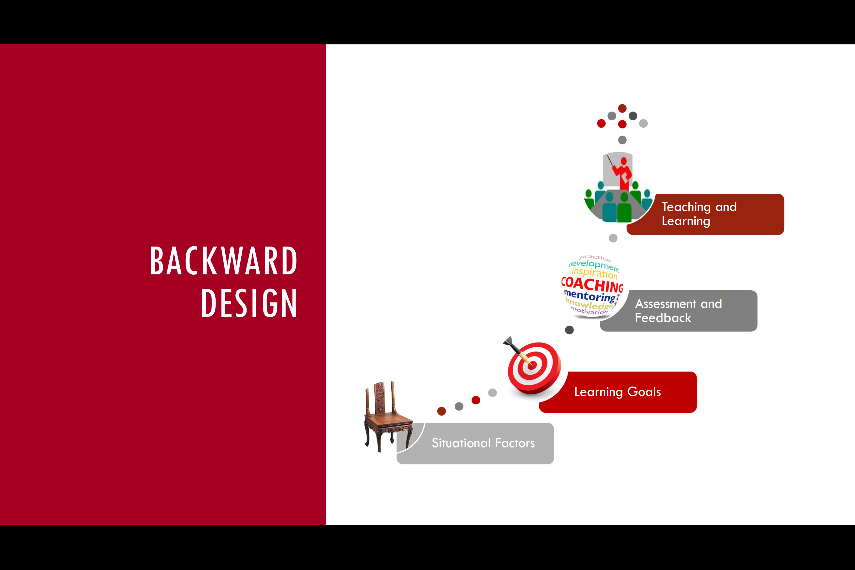 Alignment of Learning Goals, Assessment, and Teaching methodsAssessment Methods	Stimulated recallPractical (Lab)Self-assessmentComputer-based/written exam Documentation reviewMultisource assessmentNarrative assessment Objective standardized clinical evaluation Oral patient presentationPortfolio-based assessmentResearch or project assessment	simulation Teaching and Learning MethodsClinical experienceDiscussion, large and small group Independent learningLaboratoryPatient presentationPeer teachingProblem-based learning (PBL) Self-directed learningService learning activity(Case-based instruction/learningTeam-based learningJournal clubReflectionResearchActive Learning StrategiesReferencesBarkley, E. F. (2010). Student engagement techniques: A handbook for college faculty. San Francisco: Jossey-Bass.Brown, P., Roediger III, H., & McDaniel, M. (2014). Make It Stick: The Science of Successful Learning. Boston, Massachusetts: Belknap Press. Retrieved from http://www.hup.harvard.edu/catalog.php?isbn=9780674729018Drake Institute Reading List https://drakeinstitute.osu.edu/uitl-reading-list Englander et.al  Toward a common taxonomy of competency domains for the health professions and competencies for physicians.  Acad Med. 2013 Aug;88(8):1088-94.Fornari, A. (2015). How-To Guide for Active Learning Manuals How-To Guide for Active LearningFink, L.D. (2003). Creating significant learning experiences: An integrated approaches to designing college courses. San Francisco, CA: Jossey-BassHurtubise, L., & Roman, B. (2014). Competency-based curricular design to encourage significant learning. Current Problems in Pediatric and Adolescent Health Care, 44(6), 164–169. https://doi.org/10.1016/j.cppeds.2014.01.005Kaur, D., Singh, J., Seema, A.M., Kaur, G. Role of Interactive Teaching in Medical Education, International Journal of Basic and Applied Medical Sciences, 2001;1(1):54-60. Koster, A., Schalekamp, T., & Meijerman, I. (2017). Implementation of Competency-Based Pharmacy Education (CBPE). Pharmacy, 5(4), 10. https://doi.org/10.3390/pharmacy5010010Thomas, J. D., & Arnold, R. M. (2011). Giving feedback. Journal of Palliative Medicine, 14(2), 233–239. https://doi.org/10.1089/jpm.2010.0093Enriching Your Clinical Instructional Practices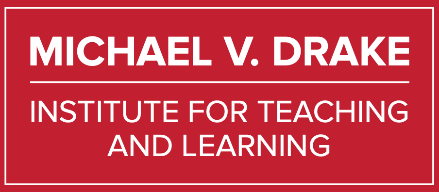 Larry Hurtubise, MAFoundational Knowledge What key information (e.g., facts, terms, formulae, concepts, principles, relationships, etc.) is/are important for students to understand and remember in the future? What key ideas (or perspectives) are important for students to understand in this course?Application Goals What kinds of thinking are important for students to learn? Critical thinking, in which students analyze and evaluate; creative thinking, in which students imagine and create; practical thinking, in which students solve problems and make decisions. What important skills do students need to gain? Do students need to learn how to manage complex projects?Integration Goals What connections (similarities and interactions) should students recognize and make …: Among ideas within this course? Among the information, ideas, and perspectives in this course and those in other courses or areas? Among material in this course and the students' own personal, social, and/or work lives?Human Dimensions Goals What could or should students learn about themselves? What could or should students learn about understanding others and/or interacting with them? What can you take forward with you from the course?Caring Goals What changes/values do you hope students will adopt?Feelings? Interests? Ideas? Learning-How-to-Learn Goals What would you like for students to learn about: how to be good students in a course like this? how to learn about this particular subject? how to become a self-directed learner of this subject, i.e., having a learning agenda of what they need/want to learn, and a plan for learning it?Situational Factors What is the context and what influence does it have on your instructional design decisions?Learning Goals What do you want the students to learn?Feedback and AssessmentWhat will learners do to demonstrate they have achieved the learning goals you set for the course?Teaching and Learning MethodsWhat teaching and learning activities can help the trainees succeed in the assessments to achieve learning objectives?Competency DomainSig LearningAssessment TeachingPatient CareKnowledge for PracticePractice-Based Learning and ImprovementInterpersonal and Communication SkillsProfessionalismSystems-Based PracticeInterprofessional CollaborationPersonal and Professional DevelopmentJig SawDebatesPeer InstructionAudience PollingThe Muddiest PointCase Based LearningThink-Pair-ShareGenerating a Differential Diagnosis